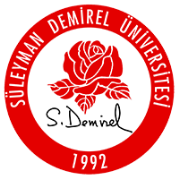 Süleyman Demirel ÜniversitesiMühendislik FakültesiElektronik ve Haberleşme Mühendisliği BölümüERASMUS DERS EŞDEĞERLİK TALEP FORMUSüleyman Demirel ÜniversitesiMühendislik FakültesiElektronik ve Haberleşme Mühendisliği BölümüERASMUS DERS EŞDEĞERLİK TALEP FORMUSüleyman Demirel ÜniversitesiMühendislik FakültesiElektronik ve Haberleşme Mühendisliği BölümüERASMUS DERS EŞDEĞERLİK TALEP FORMUÖğrencinin Adı Soyadı :Öğrencinin Adı Soyadı :Öğrencinin Adı Soyadı :Numarası :Numarası :Tarih :   … / … / 20…İmza : Tarih :   … / … / 20…İmza : DersSüleyman Demirel ÜniversitesiSüleyman Demirel ÜniversitesiErasmus Kapsamında Gidilen Üniversite  ................................................................Erasmus Kapsamında Gidilen Üniversite  ................................................................Adı ve KoduDönemiAKTS Dersin İçeriğiİçeriğin doğruluğukontrol edilmiştir.İçeriğin doğruluğukontrol edilmiştir.Ad Soyad : 	 Ünvan:İmza :                                      Tarih : … / … / 20…Ad Soyad : 	 Ünvan:İmza :                                      Tarih : … / … / 20…Ad Soyad : 	 Ünvan:İmza :                                      Tarih : … / … / 20…Dersi veren öğretim elemanı tarafından dersin intibakı uygun görülmüştür.Ad Soyad : 	Ünvan:İmza :                                      Tarih : … / … / 20…Bölüm OnayıTarih : .…/ .… / 20….Bölüm Başkanı